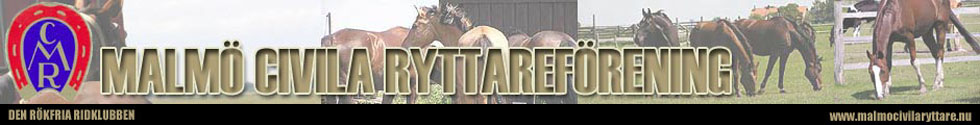 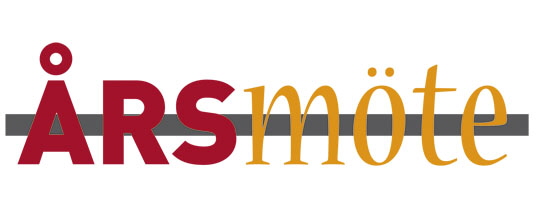 2017Kallelse till MCR:s årsmöte söndagen 19 mars kl. 17.00 i Oasens restaurang på Jägersro travbana.OBS! 16.30 bjuder vi på mat och dryck, därefter möte!Anmälningslista kommer att sättas upp på anslagstavlan i stallet. Anmälan går också att göra i e-post till bertilsjodinmcr@gmail.comVerksamhets- och förvaltningsberättelser, revisorernas berättelse, styrelsens förslag och eventuellt inkomna motioner kommer att finnas att laddas ner från hemsidan senast en vecka före årsmötet. De kommer också att finnas att hämta på MCR:s stallkontor. Malmö Civila RyttareföreningStyrelsen